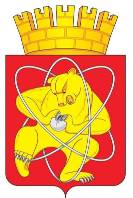 Муниципальное образование «Закрытое административно – территориальное образование  Железногорск Красноярского края»СОВЕТ ДЕПУТАТОВ  ЗАТО  г. ЖЕЛЕЗНОГОРСК РЕШЕНИЕ21 февраля 2019                                                                                                                   41-215Р г. ЖелезногорскО внесении изменений в решение городского Совета ЗАТО Железногорск  от 28.09.2006 № 17-97Р «Об утверждении Положения о порядке предоставления жилых помещений муниципального специализированного жилищного фонда на территории ЗАТО Железногорск Красноярского края» На основании статей 16, 43 Федерального закона  от 06.10.2003  № 131-ФЗ  «Об общих принципах организации местного самоуправления в Российской Федерации», Жилищного кодекса Российской Федерации, в соответствии с   Уставом ЗАТО Железногорск, Совет депутатов ЗАТО  г. ЖелезногорскРЕШИЛ:1. Внести изменения в решение городского Совета ЗАТО Железногорск  от 28.09.2006 № 17-97Р «Об утверждении Положения о порядке предоставления жилых помещений муниципального специализированного жилищного фонда на территории ЗАТО Железногорск Красноярского края».   1.1. Пункт 2.3  Приложения № 1 к решению изложить в новой редакции:«2.3. Служебные жилые помещения предоставляются следующим категориям граждан: 2.3.1. работникам  муниципальных предприятий и учреждений; 2.3.2. работникам ФГБУЗ Клиническая больница № 51 ФМБА России;           2.3.3. находящимся на выборной должности, а также замещающим муниципальные должности муниципальной службы в органах местного самоуправления ЗАТО Железногорск».2. Контроль над исполнением настоящего решения возложить на  председателя постоянной комиссии по социальным вопросам                               А.В. Новаковского.3. Настоящее решение вступает в силу после его официального опубликования.Председатель Совета депутатов                             Глава ЗАТО г. ЖелезногорскЗАТО г. Железногорск	                                          	                      А.И. Коновалов                                                             И.Г. Куксин